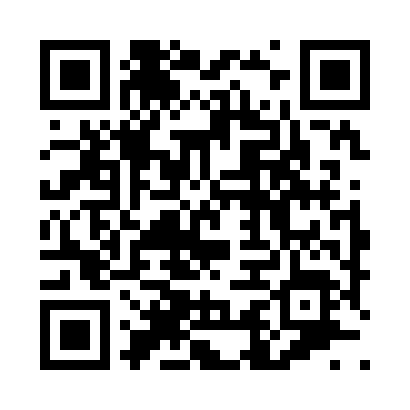 Ramadan times for Corn, Oklahoma, USAMon 11 Mar 2024 - Wed 10 Apr 2024High Latitude Method: Angle Based RulePrayer Calculation Method: Islamic Society of North AmericaAsar Calculation Method: ShafiPrayer times provided by https://www.salahtimes.comDateDayFajrSuhurSunriseDhuhrAsrIftarMaghribIsha11Mon6:416:417:511:455:077:407:408:4912Tue6:406:407:491:455:077:417:418:5013Wed6:386:387:481:445:077:427:428:5114Thu6:376:377:461:445:087:427:428:5215Fri6:356:357:451:445:087:437:438:5316Sat6:346:347:441:445:087:447:448:5417Sun6:326:327:421:435:097:457:458:5518Mon6:316:317:411:435:097:467:468:5619Tue6:296:297:391:435:097:477:478:5720Wed6:286:287:381:425:107:477:478:5721Thu6:276:277:361:425:107:487:488:5822Fri6:256:257:351:425:107:497:498:5923Sat6:246:247:341:415:117:507:509:0024Sun6:226:227:321:415:117:517:519:0125Mon6:216:217:311:415:117:517:519:0226Tue6:196:197:291:415:117:527:529:0327Wed6:176:177:281:405:127:537:539:0428Thu6:166:167:271:405:127:547:549:0529Fri6:146:147:251:405:127:557:559:0630Sat6:136:137:241:395:127:567:569:0631Sun6:116:117:221:395:137:567:569:071Mon6:106:107:211:395:137:577:579:082Tue6:086:087:201:385:137:587:589:093Wed6:076:077:181:385:137:597:599:104Thu6:056:057:171:385:138:008:009:115Fri6:046:047:151:385:148:008:009:126Sat6:026:027:141:375:148:018:019:137Sun6:016:017:131:375:148:028:029:148Mon5:595:597:111:375:148:038:039:159Tue5:585:587:101:375:148:048:049:1610Wed5:565:567:091:365:148:048:049:17